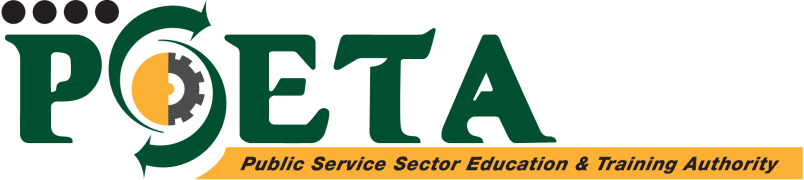 DISCRETIONARY GRANT 2017/18 SURPLUS FUNDSAPPLICATION FORM:ARTISAN DEVELOPMENTDue date: 	Applications are to be submitted to PSETA,     Hand delivery address:        353 Festival Street                Hatfield                Pretoria                                                                                  0028For office use onlySigned by an Authorised Signatory 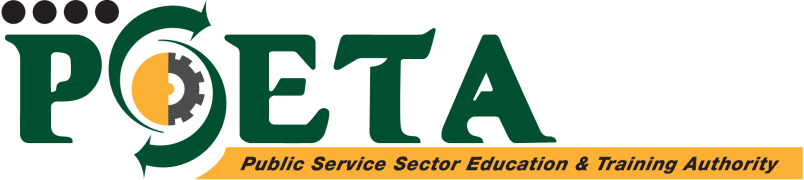 PROJECT PLANPurpose of this DocumentThe purpose of this Project Plan is to document how the learning intervention will be implemented and managed as was determined in the Project Definition Workshop.  It is intended as:A single, documented, point of reference summarizing the project definition at project inception.An executive – level document, which will not contain task details.It is used:To confirm the commitment to the project by PSETA.As an aid to communication both within and outside the project.As a definitive statement of the project scope.As a basis for detailed planning and on going project management.As a basis for the detailed project plan and ongoing project management.The report summarises what was agreed to in the Project Definition Workshop and this report documents the output of the workshop, which covers the following areas:Project Goals and Objectives.Project Scope Project Organization and responsibilities.Risks and opportunitiesAssumptions / Dependencies.Management System.Each of these areas will be addressed in the body of the document. (Please extend tables to include more data and information where necessary)APPLICANTAPPLICANTName of the Applicant:Programme Applied for: Reference numberDate Captured Captured by:SECTION 1: ORGANISATIONS PARTICULARS SECTION 1: ORGANISATIONS PARTICULARS SECTION 1: ORGANISATIONS PARTICULARS SECTION 1: ORGANISATIONS PARTICULARS SECTION 1: ORGANISATIONS PARTICULARS SECTION 1: ORGANISATIONS PARTICULARS Name of ApplicantSkills Development Levy NumberLevy No.Levy No.Levy No.SETA:SETA:Provider Accreditation Nr/ Employer Licensing NrNo.No.No.SETA:SETA:Institution Type (Please mark the correct one)Government DepartmentSector/Provincial AcademyPrivate Training ProviderPublic Higher Education InstitutionTechnical, Vocational, Education and Training CollegeInstitution SizeSmall(0-49)Small(0-49)Small(0-49)Medium(50-149)Large(150 or larger)WSP submitted? YesYesYesNoNoWSP approved?YesYesYesNoNoContact Person in your InstitutionNameNameNameContact Person in your InstitutionContact NumberContact NumberContact NumberInstitution’s AddressPhysical Address:Physical Address:Physical Address:Postal Address:Postal Address:ProvinceMobile NumberTelephone NumberFax NumberEmailPrevious PSETA GrantsDateDateDateAmountAmountSECTION 2: PROGRAMME APPLIED FORSECTION 2: PROGRAMME APPLIED FORSECTION 2: PROGRAMME APPLIED FORSECTION 2: PROGRAMME APPLIED FORSECTION 2: PROGRAMME APPLIED FORSECTION 2: PROGRAMME APPLIED FORSECTION 2: PROGRAMME APPLIED FORRegistered TradeOFO CodeTitle of Qualification (Trade)Apprenticeship IDNQF LevelNumber of beneficiaries18.118.2Proposed site of the project(s)Province Province GPGPECKZNProposed site of the project(s)Province Province FSFSLIMPMPProposed site of the project(s)Province Province National NCWCNWProposed site of the project(s)MunicipalityMunicipalityProposed site of the project(s)DistrictDistrictSECTION 3: DECLARATION BY THE APPLICANTSECTION 3: DECLARATION BY THE APPLICANTSECTION 3: DECLARATION BY THE APPLICANTI, the undersigned, taking responsibility for the applicant’s organisation certify that:I, the undersigned, taking responsibility for the applicant’s organisation certify that:I, the undersigned, taking responsibility for the applicant’s organisation certify that:The information contained in this application is correct; andThe information contained in this application is correct; andThe information contained in this application is correct; andThe necessary supporting documentation listed below is attached:The necessary supporting documentation listed below is attached:The necessary supporting documentation listed below is attached:Supporting DocumentationNot ApplicableAttachedProject Proposal including financial proposalMemorandum of understanding or partnership agreements (In case of Artisan Development programme)DECLARATION OF INTERESTDECLARATION OF INTERESTDECLARATION OF INTERESTYesNoAre you or any person connected with the application employed by the PSETA? If so, state particulars:…………………………………….Do you or any person connected with the application have any relationship (family, friend, other) with a person employed by the PSETA, or a member of the PSETA Board?If so, state particulars: …………………………………….Are you or any person connected with the application aware of any relationship (family, friend, other) between the applicant and any person who may be involved in the evaluation or approval of this application?If so, state particulars: …………………………………….NameDesignationSignatureDate & PlaceNameDesignationSignature(Authorised person)Date & PlacePROJECT OVERVIEWPROJECT OVERVIEWPROJECT OVERVIEWPROJECT OVERVIEWPROJECT OVERVIEWReference Number:Name of Programme / Project:Type of Project (Learnership, Apprenticeship, Skills Programme, Work Integrated Learning ,  Bursary)Registered Learnership Title and IDQualification IDNumber of LearnersNo of CreditsNSDS Target GroupTotal Grant (incl VAT)Project Commencement DateProject End DateGeographic Spread (Province, District/Municipal Area and Location)PROVINCEDISTRICTMUNICIPALITYLOCATIONGeographic Spread (Province, District/Municipal Area and Location)INTRODUCTIONThis section should include a brief description of the environment and of circumstances, which have given rise to the application to deliver on this programme.PROJECT SCOPEIn this section you will clearly define the logical boundaries of your project. Scope statements are used to define what is within the boundaries and what is outside the boundaries of what this project hopes to achieve.In Scope:InclusionsOut of Scope:ExclusionsDependencies:PROJECT GOALDescribe how target group will benefit; why project is implemented; how the public service sector will benefitPROJECT OBJECTIVESList – specific measurable outcomes of the projectPROJECT DELIVERABLESPROJECT DELIVERABLESDescribe the key deliverables that will be achieved by the project that are necessary to reach the goal and objective identified above. The deliverables should be measurable e.g. 30 learners will be recruited by 24 March. Describe the key deliverables that will be achieved by the project that are necessary to reach the goal and objective identified above. The deliverables should be measurable e.g. 30 learners will be recruited by 24 March. 1.2.3.4.5.For each project deliverable mentioned, outline the major project activities that are necessary to achieve the stated deliverable. There are usually several project activities required in order to achieve a deliverable. For each project deliverable mentioned, outline the major project activities that are necessary to achieve the stated deliverable. There are usually several project activities required in order to achieve a deliverable. Deliverable #Project Activities to achieve each Deliverable1.2.PROJECT IMPACT AND SUCCCESS INDICATORS PROJECT IMPACT AND SUCCCESS INDICATORS PROJECT IMPACT AND SUCCCESS INDICATORS PROJECT IMPACT AND SUCCCESS INDICATORS Measurement criteria for achievement of objectives set for the project – who; what; where; when; how and means of verificationMeasurement criteria for achievement of objectives set for the project – who; what; where; when; how and means of verificationMeasurement criteria for achievement of objectives set for the project – who; what; where; when; how and means of verificationMeasurement criteria for achievement of objectives set for the project – who; what; where; when; how and means of verificationKEY PERFORMANCE INDICATORS PER OUTPUT/DELIVERABLEKEY PERFORMANCE INDICATORS PER OUTPUT/DELIVERABLEKEY PERFORMANCE INDICATORS PER OUTPUT/DELIVERABLEKEY PERFORMANCE INDICATORS PER OUTPUT/DELIVERABLEIndicators are NOT the same as milestones and must reflect completion of a particular outputIndicators are NOT the same as milestones and must reflect completion of a particular outputIndicators are NOT the same as milestones and must reflect completion of a particular outputIndicators are NOT the same as milestones and must reflect completion of a particular outputDeliverable#Objectively verifiable Success indicators [OVI’s]Means of Verification [MOV’s}Assumptions12MILESTONESMILESTONESMILESTONESA milestone is a significant event. For each project there should be a series of milestones that occur at the end of a stage – not for every activityA milestone is a significant event. For each project there should be a series of milestones that occur at the end of a stage – not for every activityA milestone is a significant event. For each project there should be a series of milestones that occur at the end of a stage – not for every activityMilestone#Milestone DefinitionTarget DateRISKRISKRISKA risk is something that will impact on the success of your project. It is essential that they be identified as early as possible so that they can be managedA risk is something that will impact on the success of your project. It is essential that they be identified as early as possible so that they can be managedA risk is something that will impact on the success of your project. It is essential that they be identified as early as possible so that they can be managedRisk DefinitionImpactProbability(L/M/H)MONITORING AND EVALUATIONWhat systems will be put in place to monitor whether the project is on track to deliver on outputs?-     How will we measure the impact at the completion of the project? What kind of proof will there be to back up that the project was a success, identify challenges and address the shortcomings?PROJECT GOVERNANCE AND QUALITY ASSURANCEDescribe the accountability chain for the project. Please insert names and contact details at each level.Describe what systems, procedures and processes will be put in place to monitor and ensure the quality of project outputs/results?What internal assessment, reporting and monitoring procedures and schedules are in place or planned for ensuring the quality of training provision? (Learning Programme Development, delivery and evaluation policy)Strategic PartnersList all other project partners (employers, workplaces, training providers, etc). Complete for each project partner.COMMUNICATION STRATEGYHow will the project maintain communication with external stakeholders, collaborators and coordinate these effortsCommunication will take place in two ways:Notes on Additional Stakeholder Involvement e.g. Reference Group [Optional]